Publicado en  el 05/06/2014 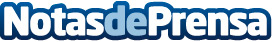 SOFIA2, la solución de integración para Smart Cities de Indra, ayuda a los emprendedores a diseñar ideas desde la nubeDatos de contacto:IndraNota de prensa publicada en: https://www.notasdeprensa.es/sofia2-la-solucion-de-integracion-para-smart_1 Categorias: E-Commerce http://www.notasdeprensa.es